Исх. № 513 от 23.12.2015                                                     ПОСТАНОВЛЕНИЕкомиссии по делам несовершеннолетних и защите их прав  при администрации Ханты-Мансийского районаот 22 декабря 2015 года                                                                           №179        город Ханты-Мансийск, пер. Советский дом 2, кабинет 2314.15 часов 	Комиссия в составе председателя Гончаренко В.М., ответственного секретаря комиссии Бураковой М.Н., членов комиссии, а также приглашенных специалистов из органов и учреждений системы профилактики безнадзорности и правонарушений несовершеннолетних (согласно персональному списку по протоколу заседания комиссии № 33), заслушав и обсудив информацию о  результатах работы школьных служб примирения в 2015 году, в том числе результаты организации досудебного сопровождения несовершеннолетних, совершивших противоправные действия, установила:На территории Ханты-Мансийского района организованы и осуществляют свою деятельность службы примирения на базе 
5 образовательных организаций Ханты-Мансийского района: муниципального бюджетного общеобразовательного учреждения Ханты-Мансийского района «Начальная общеобразовательная школа 
п. Горноправдинск», муниципального казенного общеобразовательного учреждения Ханты-Мансийского района «Средняя общеобразовательная школа имени А.С. Макшанцева п. Кедровый», муниципального казенного общеобразовательного учреждения Ханты-Мансийского района «Средняя общеобразовательная школа с. Нялинское имени Героя Советского Союза Вячеслава Федоровича Чухарева», муниципального казенного общеобразовательного учреждения Ханты-Мансийского района «Средняя общеобразовательная школа с. Селиярово»,  муниципального казенного общеобразовательного учреждения Ханты-Мансийского района «Средняя общеобразовательная школа с. Цингалы». Длительность периода работы школьных служб примирения более 
1,5 лет. Необходимые документы для организации деятельности служб примирения имеются. Участники образовательного процесса (педагоги, дети, родители) на территории населенных пунктов района проинформированы о работе служб примирения, кураторы обучены. Информация о работе служб примирения размещена на официальных сайтах образовательных организаций: муниципального бюджетного общеобразовательного учреждения Ханты-Мансийского района «Начальная общеобразовательная школа п. Горноправдинск», муниципального казенного общеобразовательного учреждения Ханты-Мансийского района «Средняя общеобразовательная школа с. Нялинское имени Героя Советского Союза Вячеслава Федоровича Чухарева», муниципального казенного общеобразовательного учреждения Ханты-Мансийского района «Средняя общеобразовательная школа с. Цингалы», муниципального казенного общеобразовательного учреждения Ханты-Мансийского района «Средняя общеобразовательная школа имени А.С. Макшанцева п. Кедровый», муниципального казенного общеобразовательного учреждения Ханты-Мансийского района «Средняя общеобразовательная школа с. Селиярово». Вопросы, рассмотренные службами примирения в 2015 году: межличностные конфликты (неприязненные отношения в классе) - 14, семейный конфликт (алиментные обязательства родителей) - 1, конфликты между личностью и группой детей – 4, межличностные конфликты 
(драка) – 6, конфликты между учителями и учащимися – 2. Все конфликты завершены примирением сторон. По вопросу организации досудебного сопровождения несовершеннолетних, совершивших противоправные действия в 2015 году в организации досудебного сопровождения 10 педагогов образовательных организаций Ханты-Мансийского района.  Исходя из вышеизложенного, комиссия постановила:Информацию о результатах работы школьных служб примирения в 2015 году, в том числе результаты организации досудебного сопровождения несовершеннолетних, совершивших противоправные действия принять к сведению.Срок исполнения: 22 декабря 2015 года. Председателю комитета по образованию администрации Ханты-Мансийского района:Обеспечить контроль за размещением на официальных сайтах образовательных организаций и комитета по образованию Ханты-Мансийского района рубрик по вопросам работы служб примирения.Организовать обучение представителей общеобразовательных организаций методам школьной медиации.Срок исполнения: до 26 декабря 2016 года.Провести анализ результатов деятельности в образовательных организациях школьных служб примирения.Срок исполнения: до 27 октября 2016 года.Рассмотреть вопрос о создании школьных служб примирения во всех образовательных организациях Ханты-Мансийского района.Срок исполнения: до 1 марта 2016 года.Информацию об исполнении настоящего постановления направить в отдел по организации работы комиссии по делам несовершеннолетних 
и защите их прав в установленные сроки.Контроль за исполнением постановления оставляю за собой.Председатель комиссии                                                              В.М.ГончаренкоО результатах работы школьных служб примирения в 2015 году, в том числе результаты организации досудебного сопровождения несовершеннолетних, совершивших противоправные действия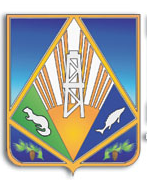 